Rules for Edit FormPicture1: Rules for Tab1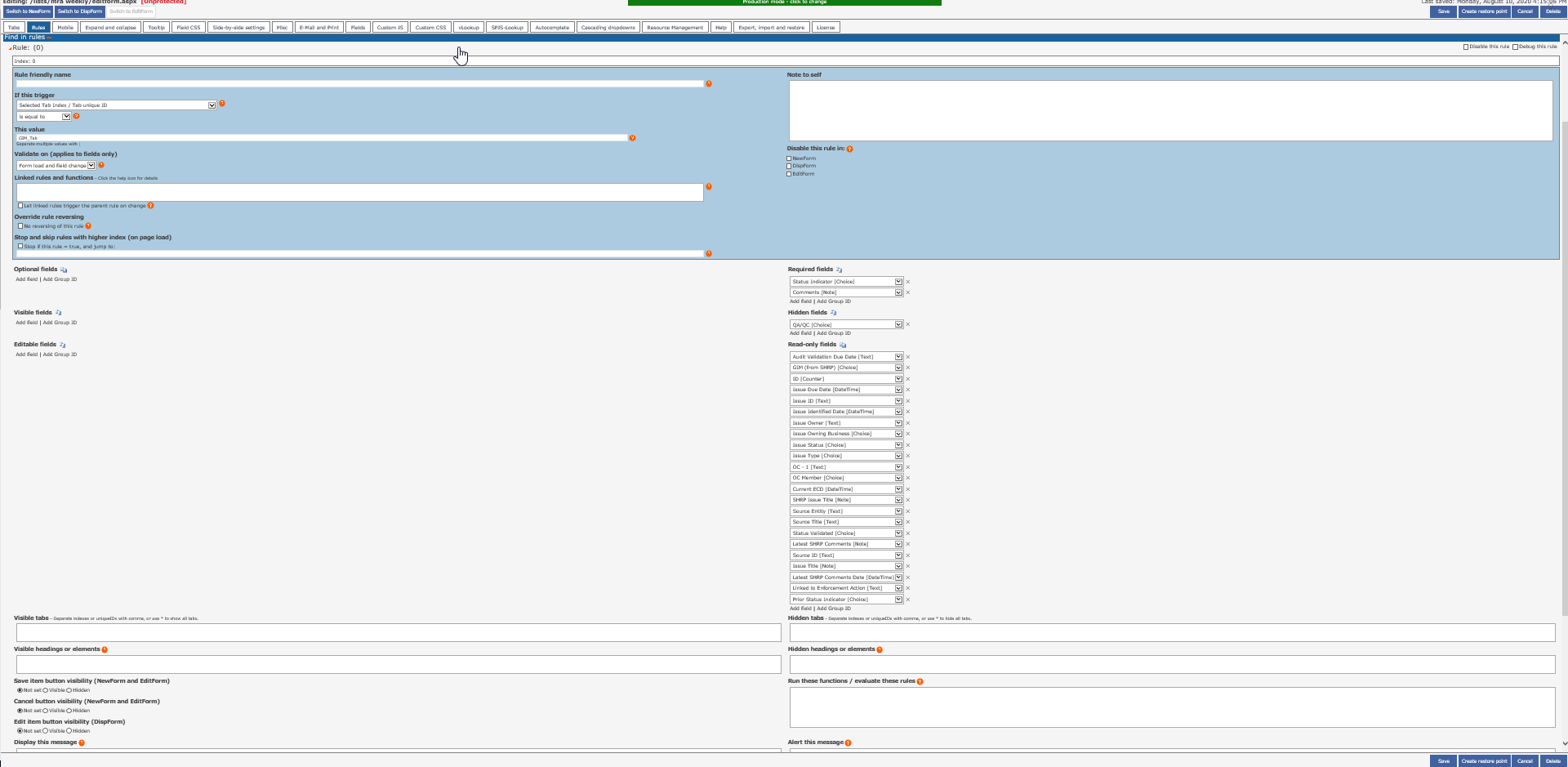 Picture2: Rules for Tab2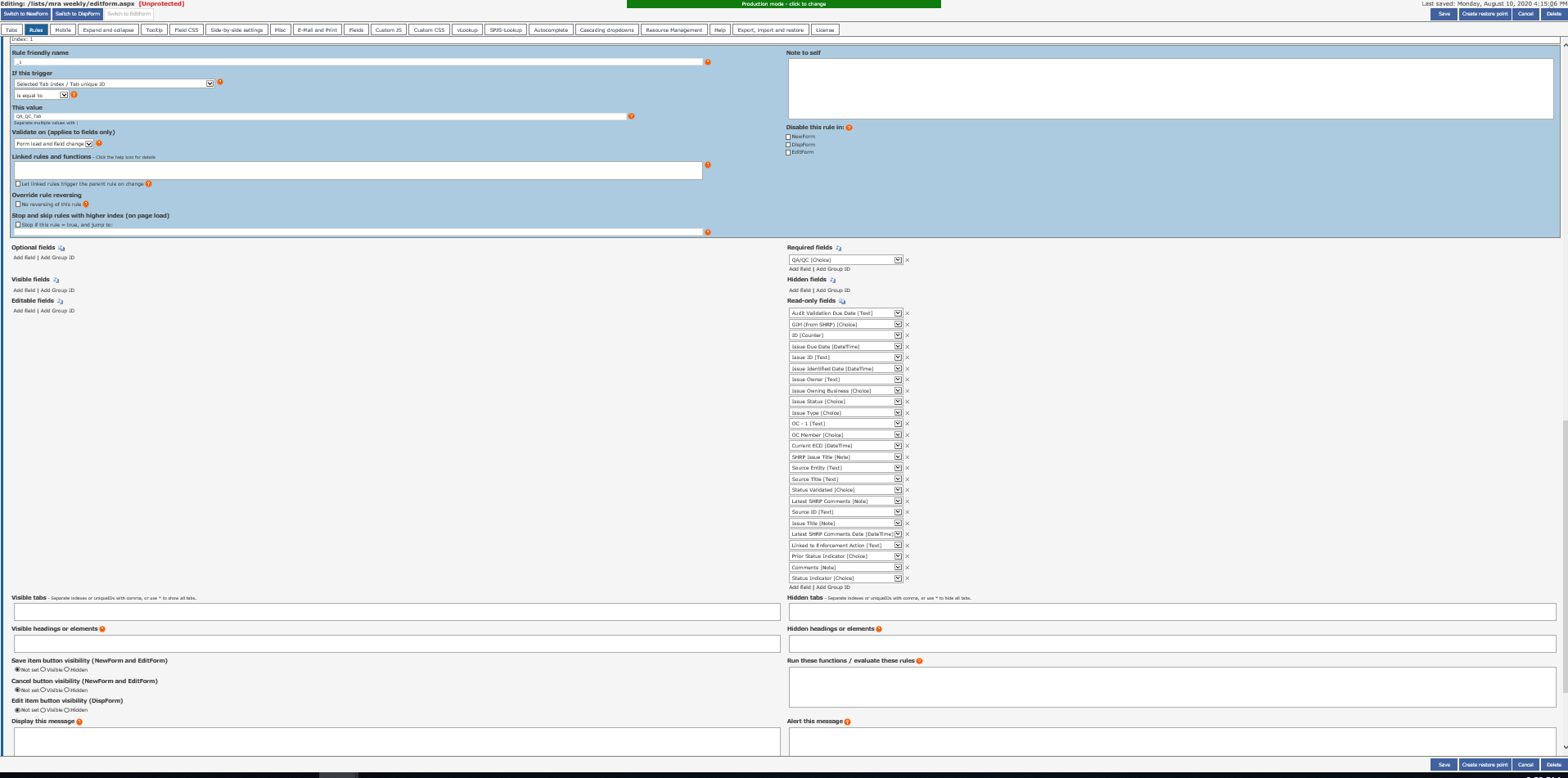 Picture2: Rules for Tab3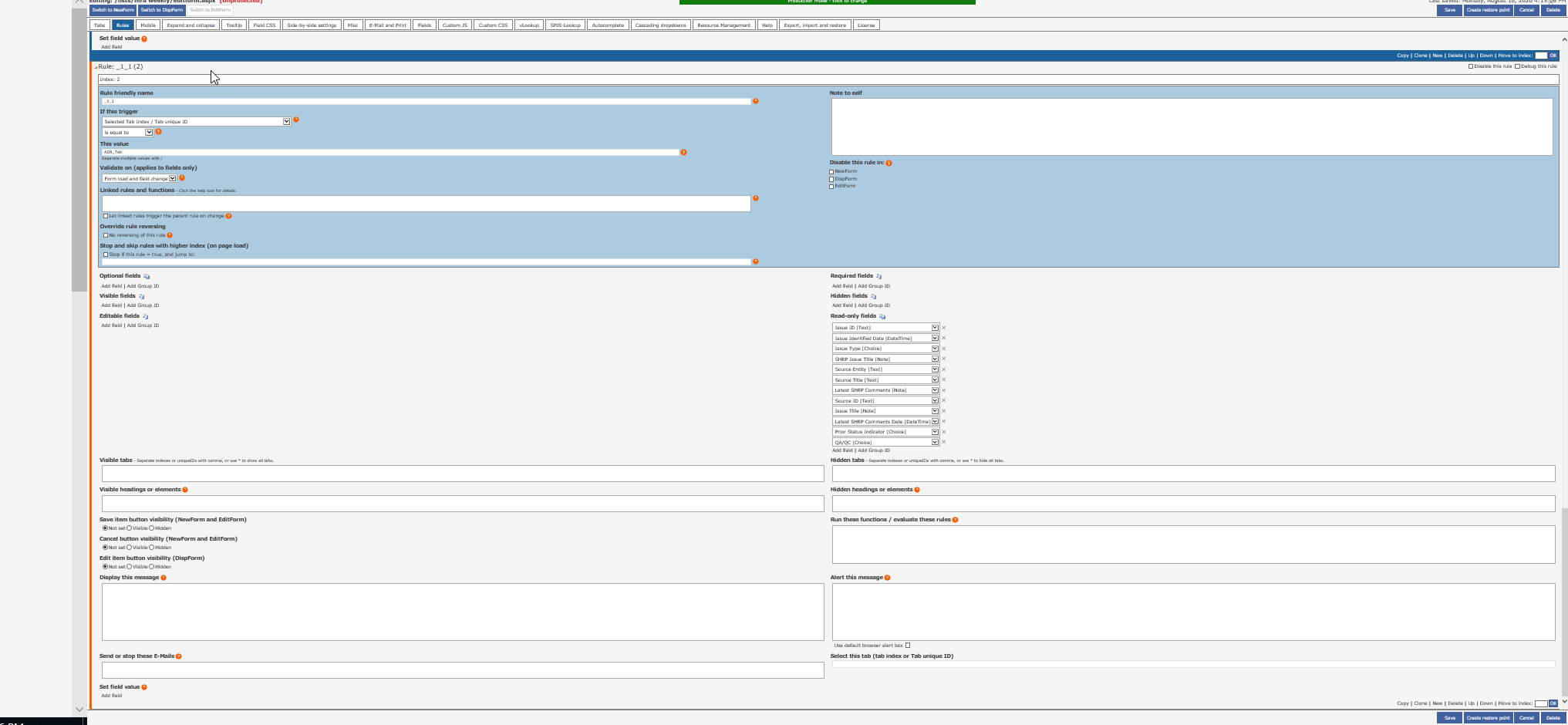 